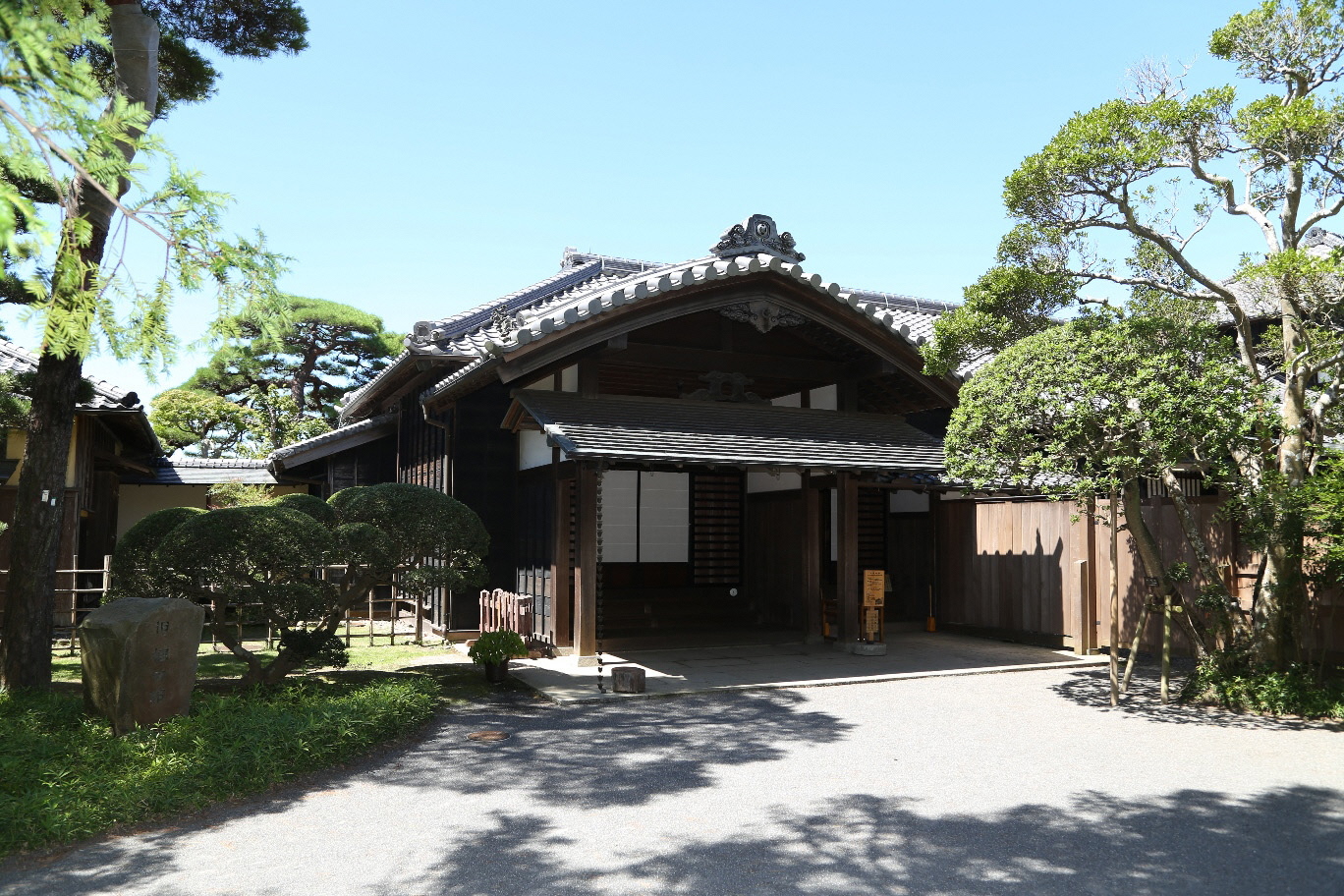 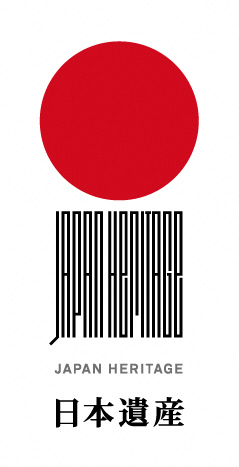 旧堀田邸ってどんなところ？　　　　　　の中をうめてみよう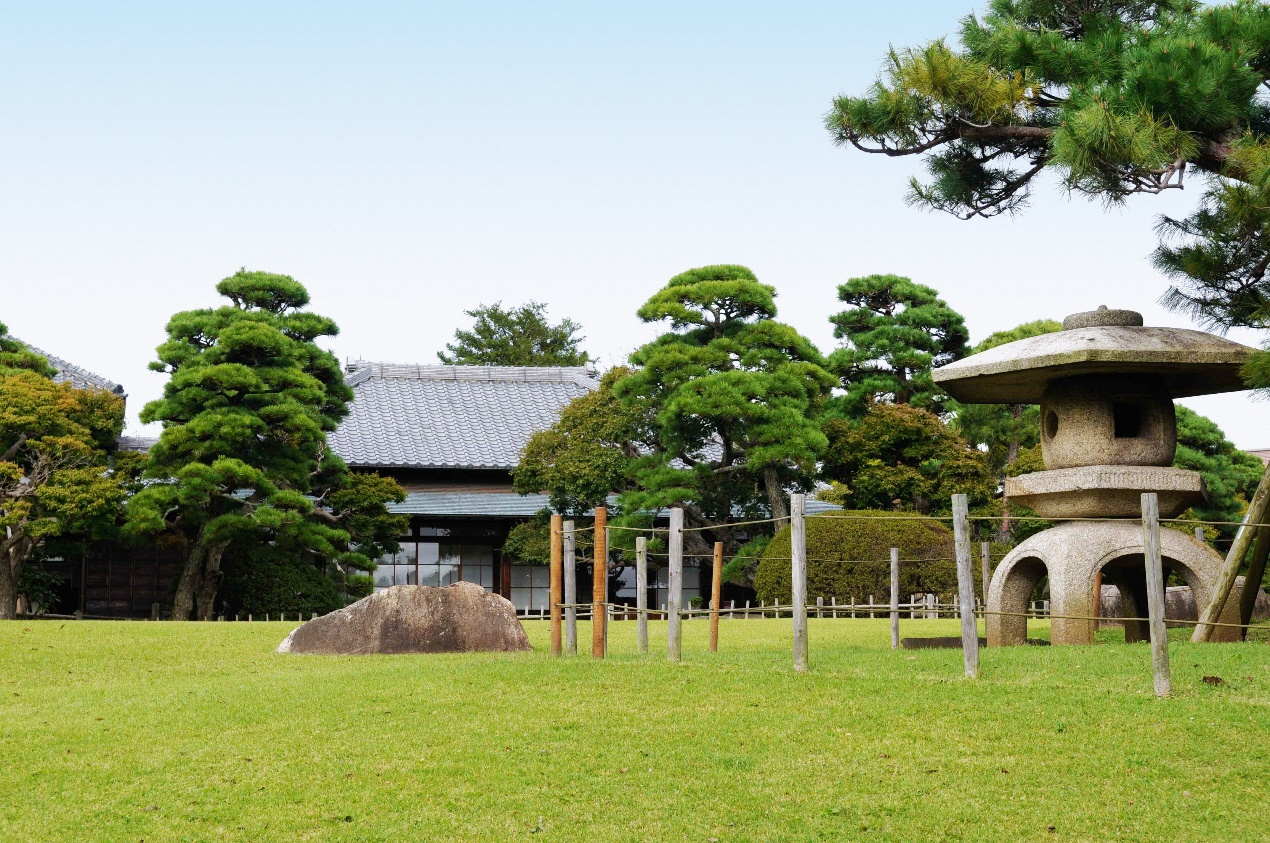 ・いまから　　　　　　年前の1890年（明治23年）に建てられる。・さいごの（お）だった　　　　　　　のだった。・でもめずらしいおのひとつとして国の　　　　　     　　にされている・屋敷の中は、、　　　　　、、、の５つにわかれている。＊ちなみに＊堀田正倫は、江戸時代のおわりに西洋の学問を学ぶことをすすめていたの子どもです。堀田邸をつくった後には、をつくり、現在ののために多くのをするなど佐倉のためにくしたです。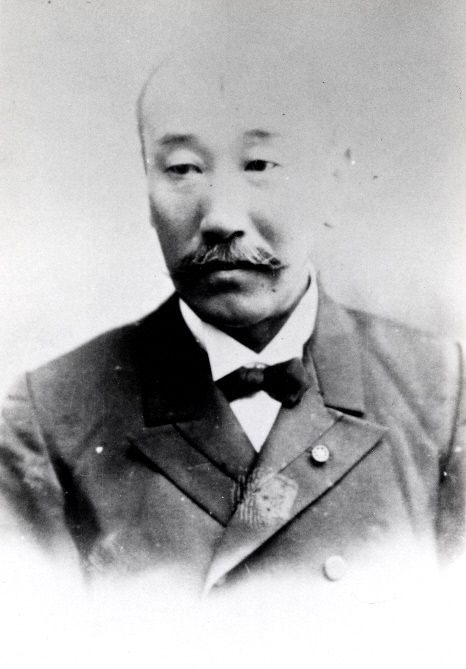 旧堀田邸をたんけんしてみよう！にっているやは旧堀田邸のどこにあるかな？の（　　）に①～⑤の番号を入れてこたえよう。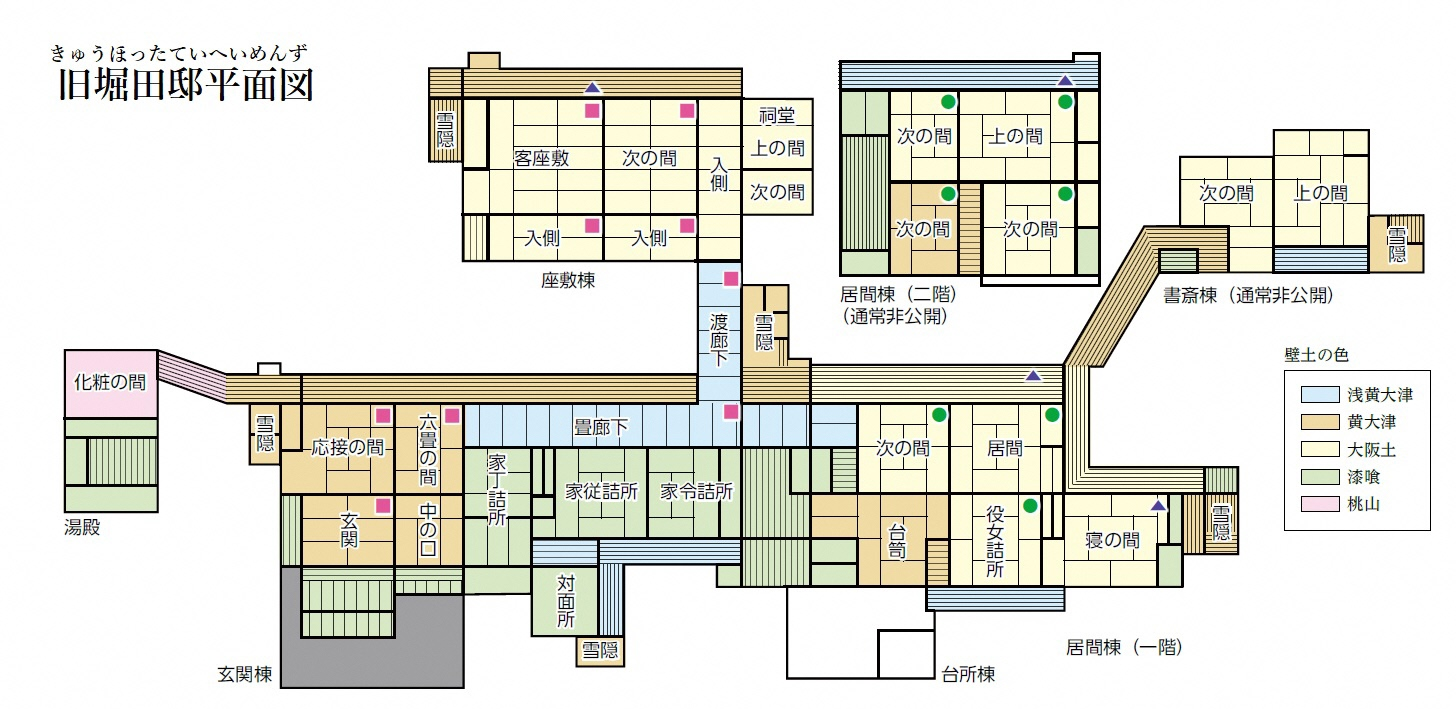 ①ジオラマ　　　　　　　　　　　　　　　　　　②のがかれた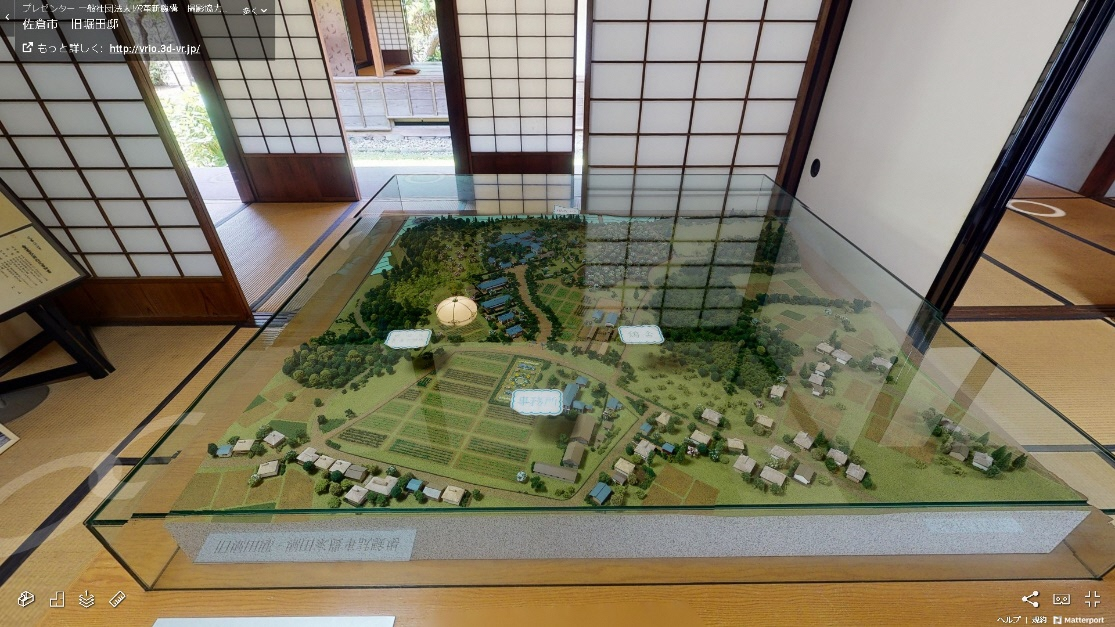 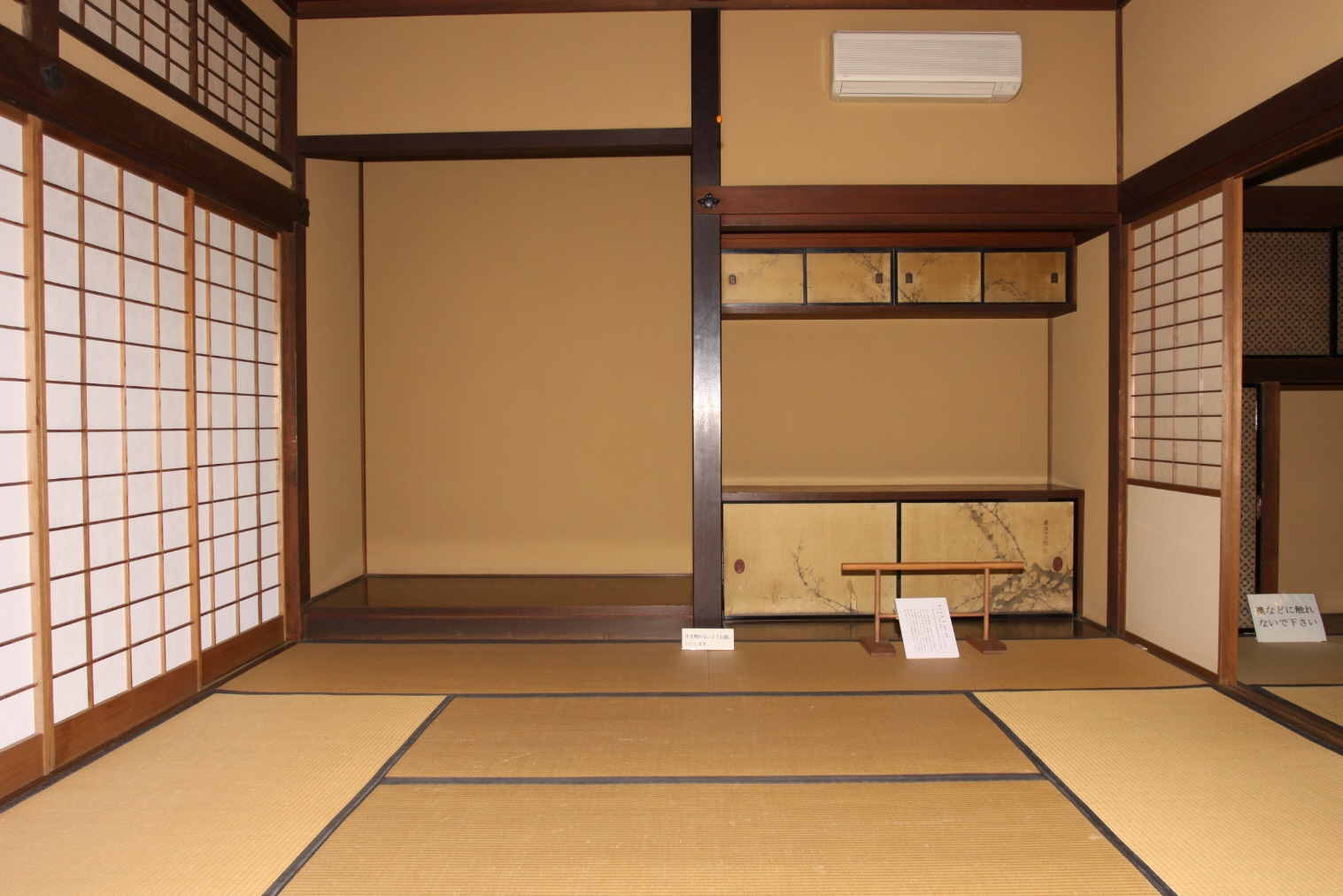 ②梅の木と花の絵③「」の　　　　　　　　　　④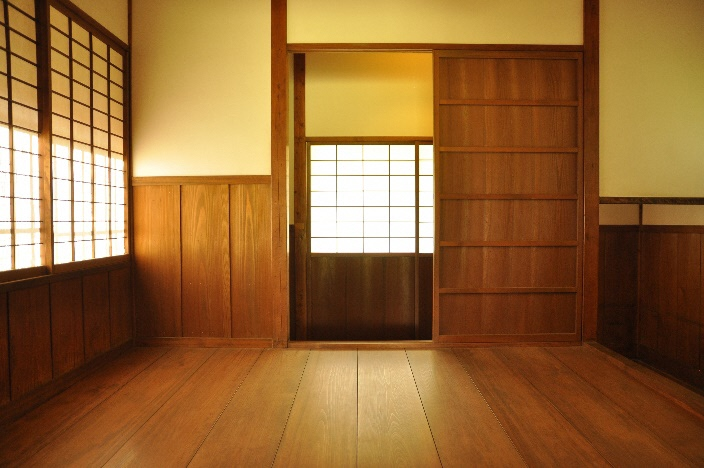 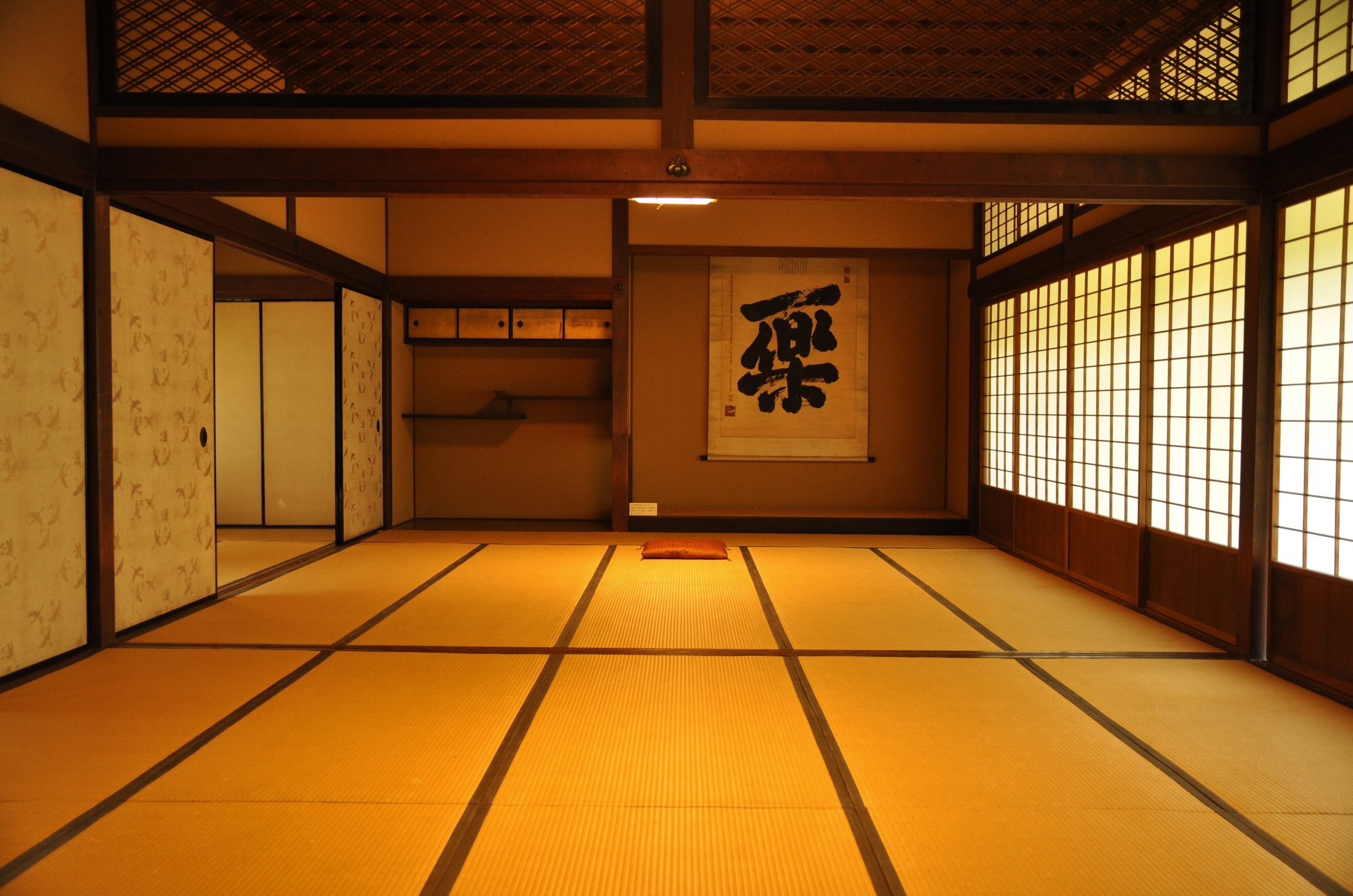 ⑤ふるいトイレ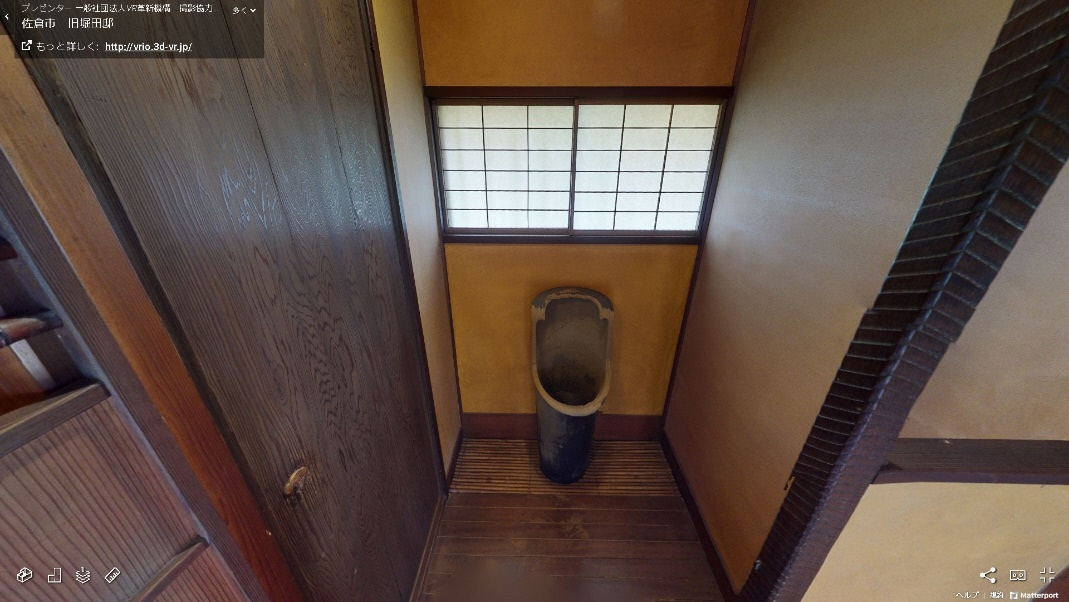 さいごにしてみてあなたがになった、をもったやをひとつえらんでにをつけて書いてください。どこがになったのか、をもったのかそのも書いてみましょう。